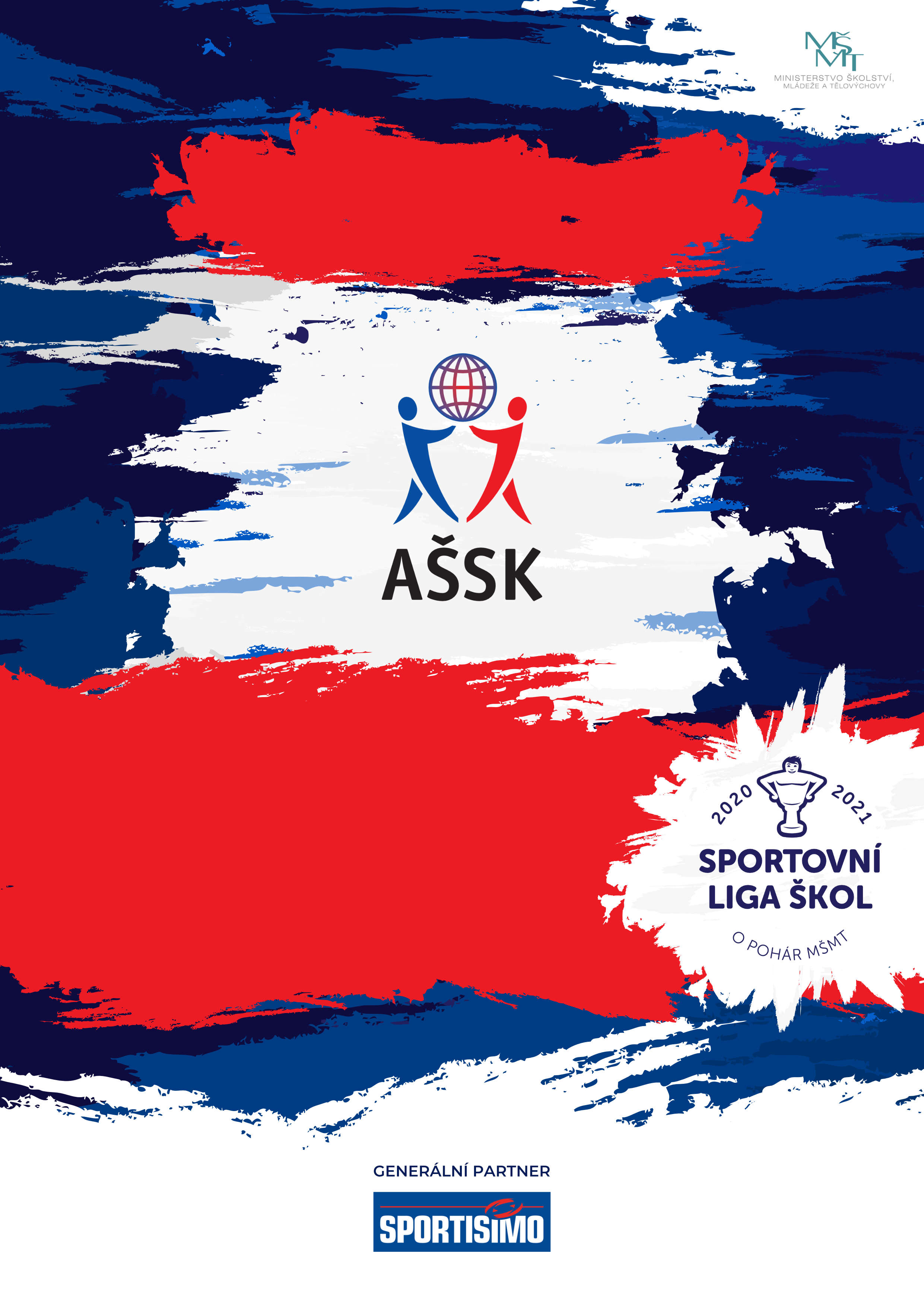 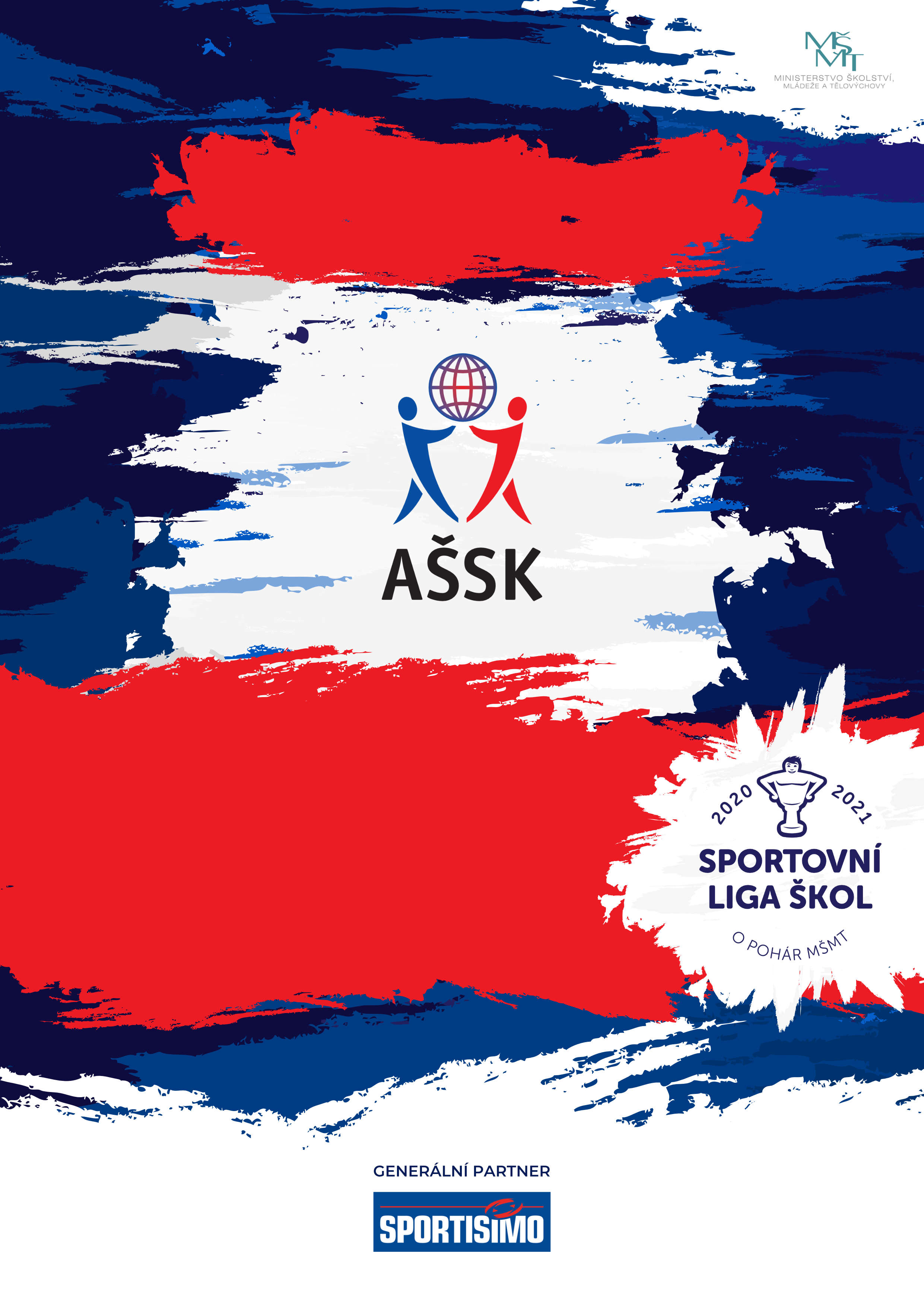 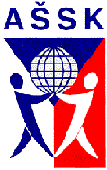 Oblastní kolo v minifotbalu III. kategoriePřebor města ŽatceP R O P O Z I C EA/ Všeobecná ustanoveníB/ Technická ustanoveníIng. Mgr. Milan Hauft    							Mgr. Martin Hnízdil                        organizátor soutěže							ředitel školy                            Pořadatel:ZŠ, Žatec, Jižní a ZŠ, Žatec, Komenského alejAsociace školních sportovních klubůMěstský úřad ŽatecTermín:12. dubna 2024 (pátek)Místo:Stadion Mládí Žatec (umělá tráva – vhodná obuv)Prezence:8:30 Začátek soutěže:9:00Kategorie:III. mladší žáci – 2. stupeň ZŠ a víceletá gymnázia ročník 2010, 2011, 2012Podmínky: družstvo je složené z žáků jedné školy, členové družstva musí odpovídat ročníkem narození a příslušným stupněm vzdělání        Výjimka: pokud žák opakuje ročník, zařadíte jej do té kategorie, které by         odpovídal, pokud by ročník neopakoval (platí i pro žáky s OMJ)                  Ředitel soutěže:Ing. Mgr. Milan HauftPřihlášky:Zasílejte do pondělí 8. 4. 2024 na e-mail: daniela.barochova@seznam.czSoupisky:Na přeposlaném formuláři odevzdá vedoucí družstva při prezenci.Soupiska musí být potvrzena ředitelem vysílající školy. Bez řádně vyplněné soupisky nebude družstvo do soutěže zařazeno. Účastníci:Družstvo má maximálně 12 hráčů a 1 vedoucího. Vedoucí družstva musí být v pracovně právním vztahu se školou a zároveň starší 18 let. Zdravotní zabezpečenía dozor nad žáky:Účastníci akce nejsou pořadatelem pojištěni proti úrazům, krádežím ani ztrátám. Za zdravotní způsobilost odpovídá vysílající škola. Účastníci musí mít     s sebou průkazku zdravotní pojišťovny. Dozor nad účastníky zajišťuje v plném rozsahu a po celou dobu soutěže vysílající škola. (Vyhláška MŠMT ČR č.55/2005 §7, odst. 2) Vedoucí družstev odpovídají po celou dobu soutěže za bezpečnost a chování členů výpravy. Podmínky účasti:Soutěž se řídí všeobecnými podmínkami stanovenými AŠSK ČR. V družstvech mohou startovat pouze hráči příslušné školy s věkovým omezením, kteří jsou na soupisce potvrzené ředitelem školy.Materiální zabezpečení:Družstvo nastupuje v jednotných dresech. Žáci musí mít vhodnou obuv          na umělou trávu.Protesty:Jsou přijímány pouze v písemné podobě do 15 minut po ukončení zápasu ředitelem soutěže s vkladem 200.- Kč.  Při zamítnutí protestu propadá vklad pořadateli.Pravidla:Hraje se podle pravidel minifotbalu vydaných ČMFS a následných upřesnění.- počet hráčů 6+1- klesne-li počet hráčů v poli pod 4, utkání končí- ofsajd neplatí- zahrání rukou brankářem mimo pokutové území – penalta - střídání hokejovým způsobem ve vymezeném prostoru- při zahrávání volných kopů musí stát hráč soupeře 5 m od míče- při zahrávání rohového kopu musí stát hráči soupeře 3 m od brankáře- kop od branky buď výhozem, nebo výkopem míče ze země; hráči soupeře  musí být mimo pokutové území- „malá domů“ a hra brankáře po „malé domů“ jako ve velkém fotbale- velikost míče „5“- míč rozehraný brankářem může spoluhráč převzít v celém prostoru hřiště- vyloučení jako ve velkém fotbale- hrací doba: bude určeno dle počtu účastníkůSystém soutěže:Bude určen podle počtu přihlášených družstev. Klíč k určení pořadí: 1. počet bodů (za vítězství 3 body, remíza 1 bod)2. vzájemný zápas	3. větší rozdíl ve skóre (vstřelené a obdržené branky) 4. větší počet celkově vstřelených branek5. doplňkové pokutové kopy – 3 pokutové kopy Ceny:Každé družstvo obdrží diplom a první tři týmy medaile.